Staj Günlüğü				Sayfa No: ………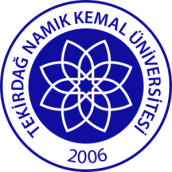 T.C.TEKİRDAĞ NAMIK KEMAL ÜNİVERSİTESİÇORLU MESLEK YÜKSEKOKULUçmyoTarih:……/……/ 20…..Çalışma Günü:Yapılan İşin Adı / Konusu:Çalışma İle İlgili Açıklamalar:Çalışma İle İlgili Açıklamalar:Çalışma İle İlgili Açıklamalar:Çalışma İle İlgili Açıklamalar:TASDİK EDEN YETKİLİNİNTASDİK EDEN YETKİLİNİNTASDİK EDEN YETKİLİNİNADI SOYADIGÖREVİ-ÜNVANIİMZA MÜHÜR/KAŞE